2017 Year of History, Heritage and Archaeology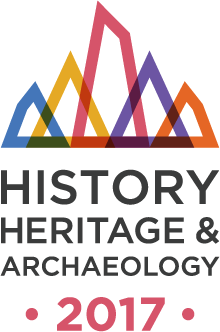 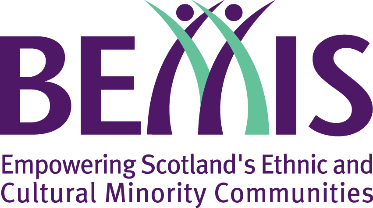 Please ensure you complete all of the boxes and identify a contact that we can be in touch with regarding your application. Please note that submitting this form does not guarantee you will be awarded a grant.The ‘DIVERSE COMMUNITIES – SMALL GRANTS FUND’ is open to constituted and charitable organisations and not for profit community groups. Organisations can apply for grants of £250–£1,000 to host an event which celebrates the themes outlined in the programme guidance. Please read the guidance before applying.This is an open fund until the grant allocation has been distributed.About youAbout your eventSubmission of ApplicationWe prefer applications to be sent to us by email. Please return this completed form to: festival@bemis.org.ukIf cannot return your application by email and need to send it by post please send it by recorded delivery to the following address:YHHABEMIS Scotland4th Floor, Centrum House38 Queen StreetGlasgow, G1 3DXWe are not responsible for any application sent to us by standard post that is not delivered.ContactIf you have any queries please get in contact by emailing festival@bemis.org.uk or calling the office on 0141 548 8047.You can also follow us on Twitter (@bemis_scotland) and Facebook (facebook.com/bemisscotland) to keep up to date with news about funding.Organisation/Group name:Charity Number: (If Applicable)Contact name:Address including post codeContact Phone Number:Contact EmailWebsiteSocial media contacts:e.g. Twitter / FacebookWhat are the core aims of your organisation? What do you do? Please provide the bank details of your group / organisation. Please note this is essential if your group is to be awarded a grant. What experience or training does your group / organisation currently have in planning and organising events?How do you aim to attract the general public as well as members of your community group?Title of your eventProposed date of event:Proposed time of event:Proposed venue details including address with postcode:Please summarise your proposed event or activity (150 words max) Please tell us how your proposed activity meets the criteria of this fund. Please see section in Guidance notes under ‘AIMS + OBJECTIVES /CRITERIA’ for assessment of your application’ make specific reference to the objectives / criteria where possible in your answer. Please tell us how you ensure your event appeals to other communities?Please tell us how your proposed activity relates to the themes of DIVERSITY – CITIZENSHIP - HOMEPlease acknowledge by ticking / signing this box that in the event your application is successful you can successfully complete an ‘evaluation form’ – we will send you this with grant contract.It is a condition of the grant that submitting evaluation form is essential. Failure to submit an evaluation will entail failure to adhere to the Grant’s conditions.Please acknowledge by ticking / signing this box that in the event your application is successful you can successfully complete an ‘evaluation form’ – we will send you this with grant contract.It is a condition of the grant that submitting evaluation form is essential. Failure to submit an evaluation will entail failure to adhere to the Grant’s conditions.Please detail your income and expenditure for the event, indicating the funds requested from BEMIS Scotland